25 октября 2019 года на площадке по воркауту  (территория МБУ СШ № 15) состоялся открытый турнир по воркауту среди подростков, состоящих на различных видах профилактического учета.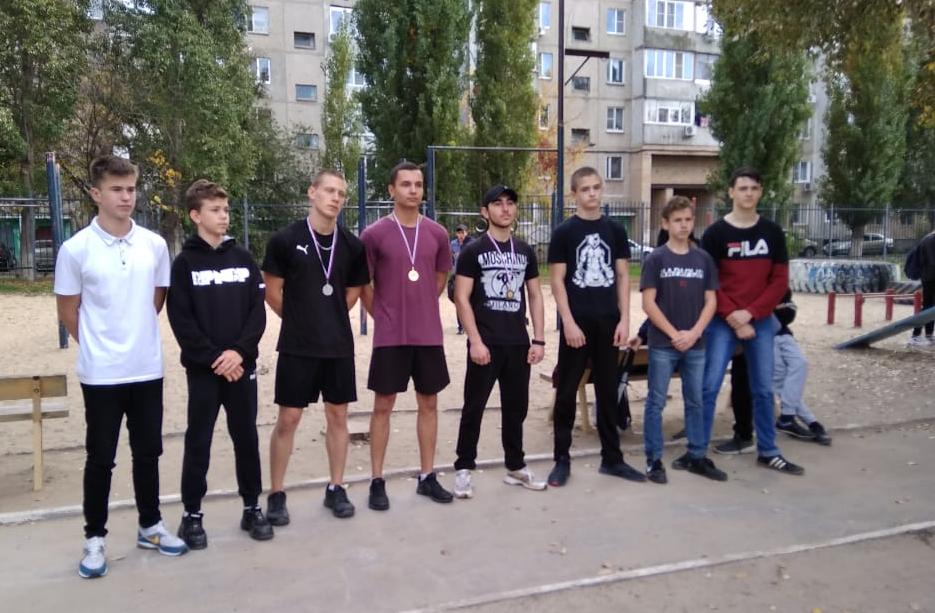 Организаторами мероприятия выступили  Комитет по физической культуре и спорту, МАУ «СК «Содружество» и  Отдел по молодежной политике города Волгодонска. Мастер-класс в данном виде спорта показал инструктор по спорту Антон Сергеевич Кирносов. Турнир прошел в формате «силового троеборья» в таких видах программы как: подтягивание на перекладине, отжимания на брусьях, передний вис, выпад силы на две руки, подъем с переворотом  и многих других.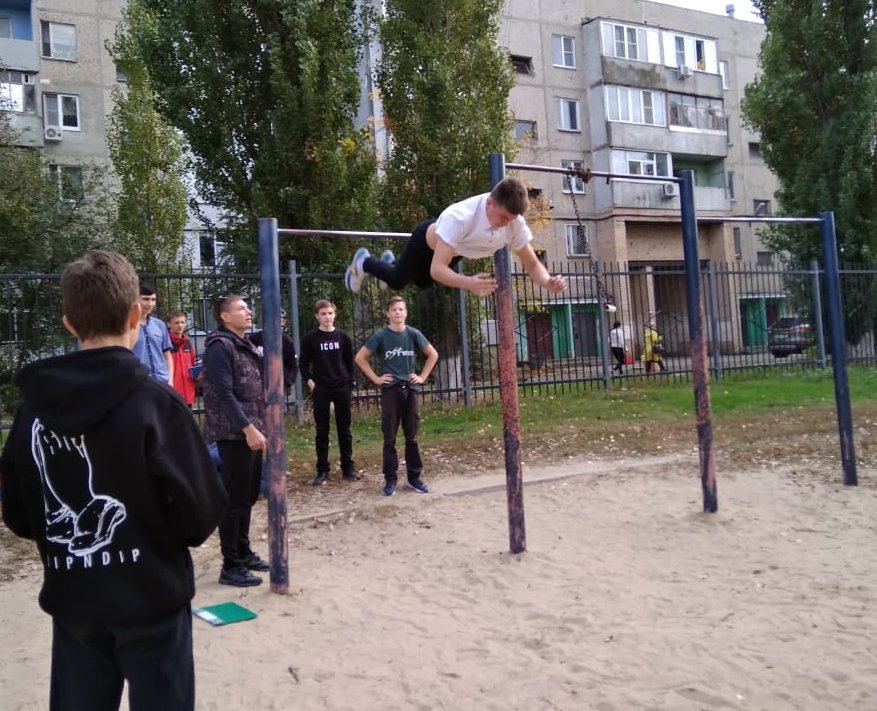 Ребята проявили интерес к  соревнованиям,  демонстрировали хорошую динамику, статику и  гибкость.  В соревнованиях приняло участие 23 человека, победителями турнира стали: 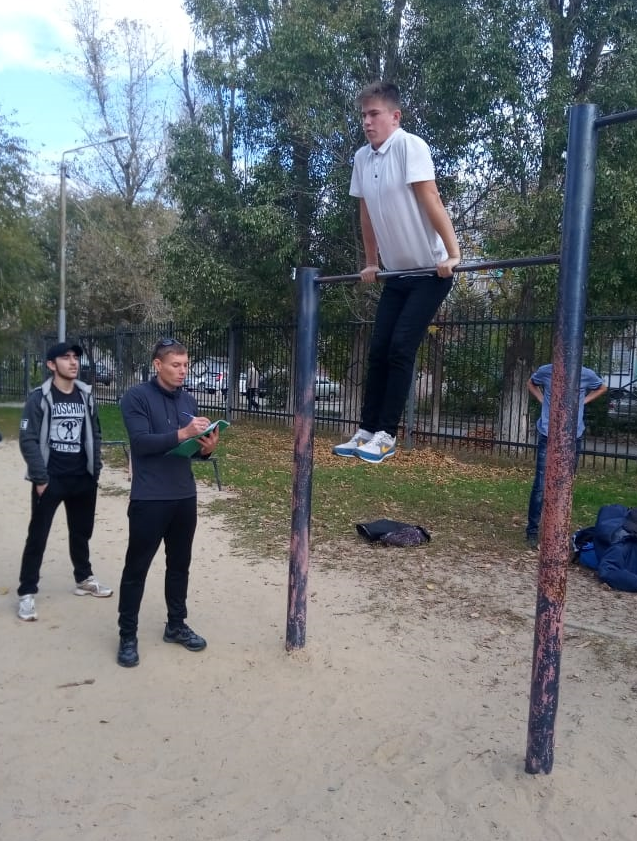 1 место – Дудниченко Илья;2 место – Игнатенко Владимир;3 место – Оруджов Эмиль.Победители и призеры  турнира были награждены медалями, все участники зарядились хорошим настроением.